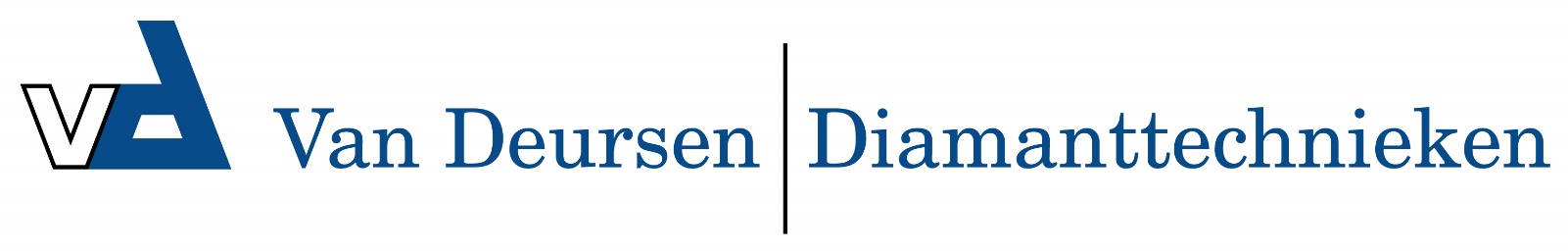 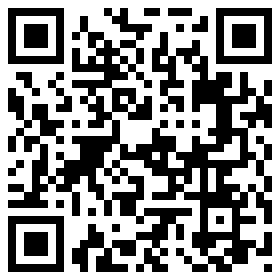 1050083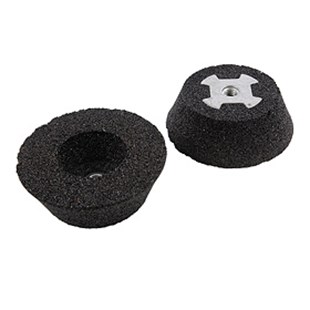 De M-14 handslijpsteen soort HSR Riedel - Bakelit is bedoeld voor gebruik op haakse slijpers tot 2000 U / min. Het is geschikt voor droog slijpen van natuurlijke en kunstmatige steen. De standaard hardheid M bereikt goede standtijden.1050083Riedel HSR / D 100/130 mm / K 16/20 MM 14 / Bakelit / Marmor & Granit1050084Riedel HSR / D 100/130 mm / K 24/36 MM 14 / Bakelit / Marmor & Granit1050085Riedel HSR / D 100/130 mm / K 60 MM 14 / Bakelit / Marmor & Granit1050086Riedel HSR / D 100/130 mm / K 120 MM 14 / Bakelit / Marmor & Granit1050043Riedel HSR / D 100/130 mm / K 220 MM 14 / Bakelit / Marmor & Granit